Cеминарские задание по 2-й лекции.Аппаратура, применяемая для спектральных исследований планет.Используя любые доступные источники информации дайте краткий ответ на следующие вопросы:1. Что является целью спектрального исследования планет-гигантов?2. Преимущества и недостатки фотографических и фотоэлектрических методов наблюдения?3. Как устроен автоматизированный сканирующий планетный комплекс (АСПК) АФИФ?4. Как устроен спектрометр SGS+ST-7XE?5. Какая методика использовалась для наблюдений на АСПК и спектрометре SGS+ST-7XE?Рекомендуемый список литературных источников и ссылок на интернет-ресурсы:Вдовиченко В. Д. Кириенко Г. А. Исследование Юпитера, Марса, Титана и Весты. ISBN 978-3-659-51391-6. Lap Lambert. 2013. C. 396.Вдовиченко В. Д., Гайсин С.М., Лукичев А.Г., Мосина С. А.,1991. Автоматизированный сканирующий астрономический комплекс, работающий параллельно и независимо в трех спектральных диапазонах. Кинематика и физика небесных тел (Киев) т. 7, № 1, с.78-85.Решить следующие 3 задачи: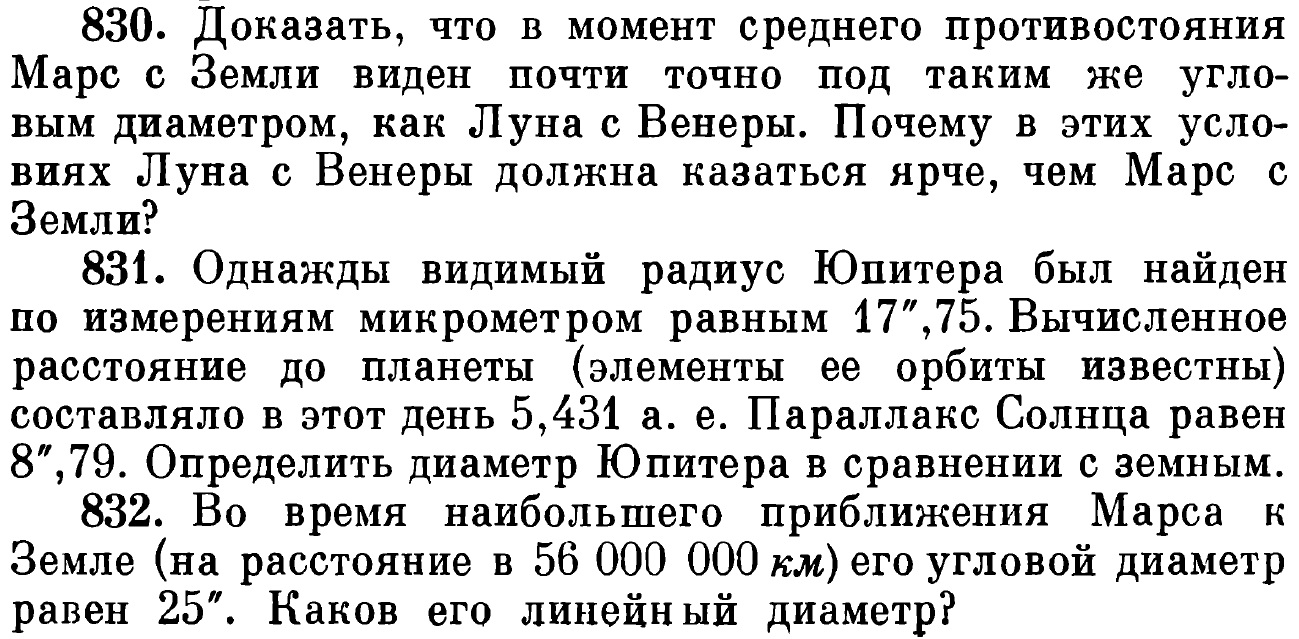 